Izdavač: Grad Buje-Buie          Uredništvo: 52460 Buje, Istarska 2, Tel: 772-122; Fax: 772-158Web: www.buje.hr                E-mail adresa: info@buje.hrGRADONAČELNIK19. Program poticanja razvoja malog gospodarstva na području Grada Buje - Buie za 2023. godinu19._________________________________________________________________Na temelju članka 11. stavak 2. Zakona o poticanju razvoja malog gospodarstva („Narodne novine“ broj 29/02, 63/07, 53/12, 56/13 i 121/16), članka 48. Zakona o lokalnoj i područnoj (regionalnoj) samoupravi („Narodne novine“ broj 33/01, 60/01, 129/05, 109/07, 125/08, 36/09, 150/11, 144/12, 19/13, 1737/15, 123/17, 98/19, 144/20) i članka 65.a Statuta Grada Buja («Službene novine» Grada Buja broj 11/09, 05/11, 11/11, 03/13, 05/18, 19/18-pročišćeni tekst, 04/21), Gradonačelnik Grada Buje - Buie donosi PROGRAM POTICANJA RAZVOJA MALOG GOSPODARSTVA NA PODRUČJU GRADA BUJE - BUIE ZA 2023. GODINUI. OSNOVNE ODREDBE Članak 1.Ovim programom poticanja razvoja malog gospodarstva na području Grada Buje - Buie (u daljnjem tekstu: Program), utvrđuju se svrha i ciljevi Programa, korisnici i nositelji za provedbu mjera, sredstva za realizaciju mjera, te provedba mjera i uvjeti dodjele potpora male vrijednosti. Članak 2.Svrha ovog Programa je poticanje poduzetništva i osiguravanje preduvjeta za razvoj poduzetničkih inovativnih usluga na području Grada Buje - Buie (u daljnjem tekstu: Grad). Članak 3.Ciljevi ovog Programa su jačanje poduzetničkog potencijala, rast i razvoj malog gospodarstva te poticanje samozapošljavanja. Ciljevi  se  ostvaruju mjerama iz ovog Programom.II. KORISNICI MJERA IZ PROGRAMA Članak 4.Korisnici potpora mogu biti mikro subjekti gospodarstva i to obrti i trgovačka koja su u 100% privatnom vlasništvu, koji posluju i imaju sjedište na području Grada Buje -Buie uz uvjet da imaju najmanje jednu (1) zaposlenu osobu na neodređeno vrijeme, uključujući i vlasnika/vlasnicu s prebivalištem na području Grada Buje - Buie. Pod pojmom obrta su za potrebe ovog Programa obuhvaćene i djelatnosti slobodnih zanimanja i druge s obrtom izjednačene djelatnosti.Porez na dodanu vrijednost (u daljnjem tekstu: PDV) nije prihvatljiv trošak u slučaju da je korisnik potpore porezni obveznik upisan u registar obveznika PDV-a te ima pravo na odbitak pretporeza.Potpore i subvencije se dodjeljuju do iskorištenja raspoloživih sredstava, a najkasnije do 30. studenog 2023. godine.III. POTICAJNE MJEREČlanak 5.Sredstva za potpore i subvencioniranje planirana su u Proračunu Grada Buje - Buie za 2023. godinu prema sljedećim planiranim iznosima:Članak 6.Ovim Programom, Grad Buje - Buie će dodijeliti financijska sredstva u vidu nepovratne potpore/subvencije (potpore male vrijednosti) putem mjera kako slijedi:	MJERA 1. Podrška razvoju i komercijalizaciji inovativnih usluga u sustavu 		        učenja djece	MJERA 2. Poticanje poduzetnika početnika	MJERA 3. Subvencioniranje dijela troškova nabave dugotrajne materijalne                                imovineČlanak 7.MJERA1. Podrška razvoju i komercijalizaciji inovativnih usluga u sustavu učenja djeceOpis aktivnosti: Cilj ove mjere je potaknuti razvoj i provedbu inovativnih usluga u sustavu učenja djece te povećati stopu komercijalizacije inovativnih usluga, a provodi se dodjelom bespovratnih financijskih sredstava poduzetnicima za projekte i aktivnosti koje se odnose na: 	a. Nabavu alata i opreme za provedbu inovativne usluge u sustavu učenja, 	b.Troškove ulaganja za provedbu edukativnih, umjetničkih, kulturnih i zabavnih  	    sadržaja	c. Marketinške aktivnosti za promociju inovativne usluge u sustavu učenja. Uvjeti financiranja: Potpora iznosi do 100% prihvatljivih i dokumentiranih troškova, a najviše                                 do 7.000,00 € po korisniku. Nositelj: Grad Buje - Buie, Upravni odjel za opće poslove, Odsjeka za lokalnu samoupravu,                društvene djelatnosti i gospodarstvo Način provedbe: Javni poziv Izvor financiranja: Proračun Grada Buje - BuieZa ostvarivanje nepovratne potpore iz ovog članka poduzetnik je dužan dostaviti:preslik registracije obrta/trgovačkog društva (obrtnica, rješenje ili izvadak iz sudskog registra)preslik obavijesti o razvrstavanju poslovnog subjekta prema NKD-u Državnog zavoda za statistiku za trgovačka društvapotvrdu HZMO o prijavi zaposlenjapreslik računa za nabavljenu opremu/alate/ulaganja i preslik izvoda transakcijskog računa iz kojeg je razvidno izvršenje plaćanja računa za nabavljenu opremu/alate/troškove ulaganjapotvrdu da vlasnik tvrtke nema dugovanja prema Gradu Buje - Buie po bilo kojoj osnovipotvrda Porezne uprave o nepostojanju duga ne starija od 30 dana od dana objave Javnog poziva.izjavu o korištenim potporama male vrijednosti.MJERA 2. Poticanje poduzetnika početnika Opis aktivnosti: Cilj ove mjere je poticanje mladih i općenito građana na uključivanje u poduzetništvo radi stavaranja novih poduzetničkih generacija i poduzetničkih aktivnosti, te jačanja njihove pozicije na tržištu, a provodi se dodjelom bespovratnih financijskih sredstava (potpora) poduzetnicima početnicima (poduzetnici koji su otvorili svoju djelatnost i tu djelatnost obavljaju najduže 12 mjeseci prije datuma objave Javnog poziva) za projekte i aktivnosti koji se odnose na: a.Izradu poslovnog plana/investicijskog programa,b.Nabavu informatičke opreme i računalnih i drugih programa potrebnih za obavljanje   registrirane djelatnosti,c.Nabavu opreme, alata i inventara (ne uključuje potrošni materijal, trgovačku robu i    vozila),d.Uređenje poslovnog prostora (građevinski, instalacijski i radovi unutrašnjeg   uređenja),e.Marketinške aktivnosti-izrada web stranice i izrada promidžbenog materijala,	f.Dopunsku poduzetničku izobrazbu vezanu uz osnovnu djelatnost i informatičko 	obrazovanje. Uvjeti financiranja: Potpora iznosi do 50% prihvatljivih i dokumentiranih troškova, a najviše                                 do 5.000,00 € po korisniku. Pravo na potporu ostvaruju trgovačka društva                                i obrti registrirani u 2022. i u 2023. godini Nositelj: Grad Buje - Buie, Upravni odjel za opće poslove, Odsjek za lokalnu samoupravu, društvene djelatnosti i gospodarstvo Način provedbe: Javni poziv Izvor financiranja: Proračun Grada Buje - BuieZa ostvarivanje nepovratne potpore iz ovog članka poduzetnik je dužan dostaviti:preslik registracije obrta/trgovačkog društva (obrtnica, rješenje ili izvadak iz sudskog registra)preslik obavijesti o razvrstavanju poslovnog subjekta prema NKD-u Državnog zavoda za statistiku za trgovačka društvapotvrdu HZMO o prijavi zaposlenjapreslik računa na ime troškova otvaranja obrta ili trgovačkog društva, izrade dokumetacije, planova, studija i ostale dokumentacije preslik računa za nabavljenu opremu i preslik izvoda transakcijskog računa iz kojeg je razvidno izvršenje plaćanja računa za nabavljenu opremu/troškovepotvrdu da vlasnik novoosnovane tvrtke nema dugovanja prema Gradu Buje - Buie po bilo kojoj osnovipotvrda Porezne uprave o nepostojanju duga ne starija od 30 dana od dana objave Javnog pozivaizjavu o korištenim potporama male vrijednosti.MJERA 3. Subvencioniranje dijela troškova nabave dugotrajne materijalne imovineOpis aktivnosti: Cilj ove mjere je poticanje poduzetnika i jačanja njihove pozicije na tržištu, a provodi se dodjelom bespovratnih financijskih sredstava (potpora) poduzetnicima  (poduzetnici koji djelatnost obavljaju najkraće 12 mjeseci prije datuma objave Javnog poziva) za projekte i aktivnosti koji se odnose na: 	a. troškova nabave dugotrajne imovine, koja služi isključivo za obavljanje osnovne                 djelatnosti za koju su poslovni subjekti registrirani sukladno navedenom u obavijest                     o razvrstavanju poslovnog subjekta prema nacionalnoj klasifikaciji djelatnosti                 (NKD 2007.), s rokom upotrebe duljim od godinu dana.Uvjeti financiranja: Potpora iznosi do 50% prihvatljivih i dokumentiranih troškova, a najviše                                 do 5.000,00 € po korisniku. Nositelj: Grad Buje - Buie, Upravni odjel za opće poslove, Odsjek za lokalnu samoupravu, društvene djelatnosti i gospodarstvo Način provedbe: Javni poziv Izvor financiranja: Proračun Grada Buje - BuieZa ostvarivanje nepovratne potpore iz ovog članka poduzetnik je dužan dostaviti:preslik registracije obrta/trgovačkog društva (obrtnica, rješenje ili izvadak iz sudskog registra)preslik obavijesti o razvrstavanju poslovnog subjekta prema NKD-u Državnog zavoda za statistiku za trgovačka društvapotvrdu HZMO o prijavi zaposlenjapreslik računa za nabavljenu dugotrajnu materijalnu imovinu i preslik izvoda transakcijskog računa iz kojeg je razvidno izvršenje plaćanja računa za nabavljenu dugotrajnu materijalnu imovinupotvrdu da vlasnik tvrtke nema dugovanja prema Gradu Buje - Buie po bilo kojoj osnovipotvrda Porezne uprave o nepostojanju duga ne starija od 30 dana od dana objave Javnog pozivaizjavu o korištenim potporama male vrijednosti.Neprihvatljivi troškovi po ovoj mjeri su nabava vozila (osim transportnih), uredski namještaj i oprema za uređenje poslovnog prostora te sva druga oprema za koju će nadležni upravni odjel iz članka 10. ovog Programa, smatrati da ne ispunjavaju svrhu i ciljeve ove mjere.Korisnici ove mjere ne mogu biti poduzetnici koji po prvi puta otvaraju obrt ili trgovačko društvo i ostvaruju potporu iz MJERE 2. ovog Programa.IV. POSTUPAK DODJELE POTPORAČlanak 8.	Zahtjevi za potpore i subvencije dostavljaju se na posebnom obrascu zahtjeva uz pripadajuću dokumentaciju, a rješavaju se redom zaprimanja i do iskorištenosti sredstava, iz članka 5., ovog Programa.	Nepotpuni i nepravovremeni zahtjevi se neće razmatrati.	Pojedinom korisniku može se na temelju ovog Programa odobriti potpora po svim mjerama u istoj kalendarskoj godini do najvišeg iznosa od 10.000,00 € po korisniku. 	Zabranjeno je dvostruko financiranje aktivnosti i projekata iz drugih programa ili sustava financiranja iz javnih sredstava državnog proračuna, Hrvatskog zavoda za zapošljavanje i/ili proračuna Europske Unije.	Grad Buje - Buie može od podnositelja zahtjeva zatražiti dodatnu dokumentaciju, kao dokaz o ispunjavanju uvjeta za dodjelu potpora i subvencija utvrđenim ovim Programom.Članak 9.	Potpore i subvencije iz ovog Programa dodjeljuju se na temelju Javnog poziva kojeg raspisuje Gradonačelnik.	Javni poziv objavit će se na web stranicama Grada Buja i oglasnoj ploči u gradskoj upravi Grada Buja, Istarska 2, Buje. Članak 10.	Za provođenje ovog Programa zadužen je Upravni odjel za opće poslove, Odsjek za lokalnu samoupravu, društvene djelatnosti i gospodarstvo. Nadležni upravni odjel razmatra zahtjeve i daje prijedlog o dodjeli nepovratnih potpora/subvencija podnositeljima zahtjeva.	Zaključak o odobrenoj potpori donosi Gradonačelnik Grada Buja.	Odobrena novčana sredstva doznačuju se na račun korisnika, odnosno podnositelja zahtjeva.Članak 11.	Sredstva za Mjeru 1. se dodjeljuju isključivo za troškove nastale u 2023. godini.	Sredstva za Mjeru 2. se dodjeljuju isključivo za troškove nastale u 2022. i 2023. godini.	Sredstva za Mjeru 3. se dodjeljuju isključivo za troškove nastale u 2023. godini.	Pravo na potporu i subvenciju ne može ostvariti pravna ili fizička osoba koja prema Gradu Buje - Buie ima dospjela potraživanja.V. PRIJELAZNE I ZAVRŠNE ODREDBEČlanak 12.	Nepovratne potpore koje se dodjeljuju po ovom Programu su državne potpore male vrijednosti i na njih se odnose odredbe članka 2. stavka 1. alineje 5.,  članka 10., članka 14. i članka 15. Zakona o državnim potporama ("Narodne novine", broj 47/2014 i 69/2017)	O dodijeljenoj nepovratnoj potpori, kao potpori male vrijednosti, izvješćuje se Ministarstvo financija unosom podataka u Registar državnih potpora.	U koliko se provjerom subjekta koji je podnesao zahtjev za dodjelu potpore utvrdi da je zahtjevu priložio neistinitu dokumentaciju ili dao neistinite podatke, primatelj potpore dužan je izvršiti povrat sredstva u roku od osam dana od dana primitka poziva i istom će se osporiti dodjela potpore Grada Buje - Buie u nerednih pet (5) godina.Članak 13.	Ovaj Program stupa na snagu danom donošenja i isti će objaviti u „Službenim novinama Grada Buje - Buie“.KLASA: 300-01/23-01/01URBROJ: 2163-2-01/1-23-2Buje/Buie, 23.10.2023.GRAD BUJE - BUIE 							Gradonačelnik - Il Sindaco							        Fabrizio Vižintin,v.r.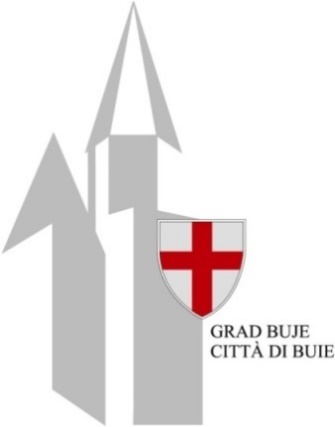 SLUŽBENE NOVINE GRADA BUJAGAZZETTA UFFICIALE DELLA CITTÀ DI BUIE-----------------------------------------------------------------------------------Broj: 18  Buje,   23.10.2023.    Godina: XXVI      Cijena: 1,99 €Nro.	    Buie,	                 Anno:   	            Prezzo:-----------------------------------------------------------------------------------PozicijaNaziv potpore/subvencijeIznos  (€)R0517Subvencije trgovačkim društvima izvan javnog sektora30.000,00R0519Subvencije obrtnicima29.000,00SVEUKUPNOSVEUKUPNO59.000,00